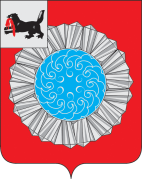     АДМИНИСТРАЦИЯ  МУНИЦИПАЛЬНОГО ОБРАЗОВАНИЯ  СЛЮДЯНСКИЙ РАЙОНП О С Т А Н О В Л Е Н И Ег. Слюдянкаот 22.05.2019 г. № 365А    О поощрении Благодарственным письмоммэра муниципального образованияСлюдянский район Рассмотрев ходатайство и.о. руководителя аппарата администрации муниципального образования Слюдянский район от 21 мая 2019 года, руководствуясь статьями 24, 38, 47 Устава муниципального образования Слюдянский район (новая редакция), зарегистрированного постановлением Губернатора Иркутской области № 303-п от 20 июня 2005 года, регистрационный номер 14-3, «Порядком награждения Почетной грамотой, поощрения Благодарностью либо Благодарственным письмом мэра муниципального образования Слюдянский район», утвержденным постановлением администрации муниципального образования Слюдянский район № 42 от 01 февраля 2018 годаПОСТАНОВЛЯЮ:1. За большой вклад в развитие ветеранского движения, плодотворную общественную деятельность, многолетний добросовестный труд поощрить Благодарственным письмом мэра муниципального образования Слюдянский район:- Скорлова Игоря Ивановича, председателя Совета ветеранов узловых предприятий станции Слюдянка.2. Опубликовать данное постановление в газете «Славное море», а также разместить на официальном сайте администрации муниципального района:                     http://www.sludyanka.ru, во вкладке «Жителям и гостям района», в разделе «Поощрения  от имени мэра Слюдянского района».Мэр муниципального образованияСлюдянский район                                                                                                 А. Г. Шульц